Бальзамин - Impatiens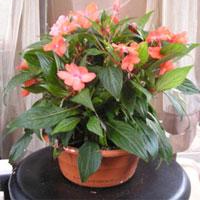 	Краткая характеристика Бальзамин является представителем семейства бальзаминовых. Родина растения - Африка. В различных местах растение именуется по-всякому (прекрасная венка, Ванька мокрый, огонек, недотрога, хлопотунья Лиззи). Бальзамин — маленький полукустарник с сочными, округлыми, зелеными стеблями и с удлиненно - эллиптическими листками. При подходящих условиях цветет практически весь год красными цветами с тонкой, длинной, загнутой дугой шпорцей. Наиболее популярен комнатном цветоводстве бальзамин Холста. Существуют следующие виды: — бальзамин Валлера имеет толстые, длинные (до 50 см) и мясистые побеги. При цветении покрывается одиночными пазушными цветками различной окраски; — бальзамин Петерса — у растения сочные, нежно-розовые, прямо растущие, стебли и овальные, пурпурно-бронзовые, растущие на красном, почти что, прозрачные черешке листья; — бальзамин султанский — растение с зеленым водянистым стеблем, на каковом устраиваются листки более темного оттенка. Размещение Данное растение требует хорошего освещенного места с неизменной температурой воздуха не менее 18 °С.Уход В течение всего года бальзамин необходимо обильно поливать по мере высыхания земляного кома, а также, опрыскивать смягченной водой комнатной температуры и, где то, раз в две недели подкармливать минеральными удобрениями, содержащими фтор и калий. Слишком разросшиеся побеги нужно систематически прищипывать. Сажать растение необходимо в грунт состоящий из двух долей земли, двух долей перегнойной почвы и одной доли песка.Размножение Весной и летом растение размножают стеблевыми черенками, каковые пристраивают во влажный песок, прикрывают стеклянными банками и держат при высокой температуре. Уже через месяц черенки пересаживают в горшочек с грунтом, состоящим из двух долей дерновой, двух долей перегнойной земли и одной доли песка.Вредители Главными вредителями являются нематода, тля, войлочник и паутинный клещ. При дефиците влаги случается засыхание и опадание цветков.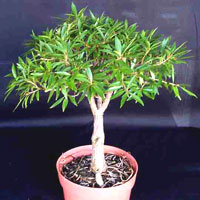 Фикус - FicusКраткая характеристикаФикус - вечнозелёное дерево, принадлежащее к семье тутовых. Он обширно произрастает на территории Индии, Бирмы, Непала, Японии, Китая и Цейлона. В помещениях чаще всего взращивают следующие подвиды: - фикус крохотный - растение с лазящим стеблем и тонкими, сходными на проволоку ветвями. Листки мелкие, ассиметричные, тонкие. Юные имеют фигуру сердца, старые листки - имеют форму овала. Растение может послужить великолепным украшением почти любой комнаты: квартиры, офиса, большого зала, зимнего сада; - фикус Бенджамина имеет поникающие побеги и плотные листки зелёного цвета. Отдельные сорта данного типа владеют листками с жёлтыми и белыми пятнышками; - фикус каучуконосный - растение с крупными гладкими зелёными листками; - фикус пандурата имеет большие листки, по фигуре смахивают на гитару. Имеется и множество ампельных форм, к примеру фикус укореняющийся с пёстрыми листками и фикус карликовый, отличающийся маленькими листками. РазмещениеВсе подвиды фикуса непривиредливы и нетребовательны к свету и влажности воздуха. В весенне - осеннее время фикусу нужен богатый полив. Во время отдыха их рекомендуется размещать в ясной, прохладной комнате с температурой воздуха не намного более 13 °С. Ампельным формам нужна опора - деревянная обрешётка или проволока. Без неё побеги начнут свисать вниз.УходВ летний период растение нуждается в обильном поливе, в зимний период полив надлежит уменьшить. В тёплый период года листки и воздух в помещении нужно систематично спрыскивать. Удобрять растение надлежит раз в месяц минеральными удобрениями. Пересаживать фикус рекомендуется не чаще 1-го раза в два года в грунтовую смесь, состоящую из двух долей дерновой, двух долей листовой, двух долей перегнойной почвы и одной доли песка. РазмножениеЮный фикус можно взрастить из верхушечных черенков. Для данного надобно обрезать черенок, на каковом сформировалось не ниже двух - трёх почек, чуть-чуть подсушить его, высадить для укоренения во влажный песок, а сквозь некоторый период пересадить в грунт.ВредителиОгромной вред фикусу наносят щитовки и паутинные клещики. Переизбыток влаги, отсутствие освещения, а в свою очередь сквозняки могут послужить поводом пожелтения или опадания листков.Хлорофитум - Chlorophytum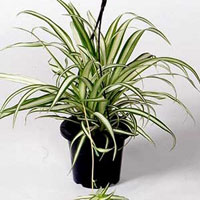 	Краткая характеристикаХлорофитум является представителем рода лилейных. Род включает возле 220 типов, растущих в тропической, Южной Африке и Австралии. Нередко данное растение именуют "летучий голландец" или "зелёная лилия". Хлорофитум - многолетнее травянистое растение с узкими мечевидными зелёными листками в длину до 20 см, составленными в розетку. По длине каждого листка проходит полоса белого или бежевого цвета. Во время цветения возникает длинная стрелка, на каковой размещаются небольшие цветы белого цвета, составленные в метелку. После цветения на стрелке формируются дочерние розетки-юные растения с пучками листков и корешками, каковые можно применять для размножения. В комнатах как правило взращивают два класса: хлорофитум хохлатый и хлорофитум капский, отличающиеся один от одного в длину и расцветкой листков. РазмещениеХлорофитум рекомендуется ставить в светлом теплом помещении, все-таки он может произрастать и в свежем, не сильно освещённом комнате. Лучше всего поставить вазон с растением у окна, смотрящего на юго-запад или юго-восток. УходВ летний период растение необходимо поливать богато, но не переувлажнять грунт. В зимний период полив надлежит уменьшить. В жаркие дни листки нужно спрыскивать водой комнатной температуры. В летний период необходимо раз в месяц привносить в грунт минеральные удобрения. Растение надлежит пересаживать каждую весну в земельную смесь, состоящую из двух долей дерновой, двух долей листовой, двух долей перегнойной почвы и одной доли песка. РазмножениеХлорофитум можно плодить дочерними розетками. Их необходимо высаживать в вазон с рыхлой дерновой почвой для образования корней, а сквозь немножко дней срезать стрелки.ВредителиПри сухом воздухе возникают трипсы. Избыточный полив приводит к загниванию корней. Растение плохо выдерживает резкие перепады температуры, при слабом освещении листки делаются бледными.Гибискус - Hibiscus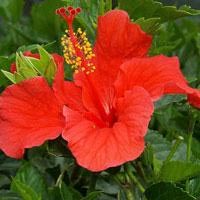 Краткая характеристикаГибискус является представителем семьи мальвовых. Родина растения — Индия и Китай. Имеется примерно около 250-ти видов. У современных цветоводов самой большой известностью пользуется гибискус китайский, он же «цветок любви» или «китайская роза». В естестве растение гибискус вырастает примерно до 5 м. Его комнатные сородичи доходят не более 160-180 см. Гибикус (Китайская роза) владеет длинными, зубчатыми листками темно-зеленой расцветки. Отдельные виды имеют пестрые листки. Крупные цветки с изощренными нежными лепестками могут быть Желтыми, Розовыми, Белыми, Фиолетовыми, Красными или Сиреневыми. Всякий цветок увядает через 24 часа, но благодаря большущему числу бутонов цветение длится с ранней весны и практически до начала осени. В подходящих обстановках цветение может начаться и зимой. РазмещениеНаилучшие условия для (Китайской розы) гибискуса: ладное освещение и умеренная температура окружающей среды около 14-16 °С. Не выносит открытых солнечных лучей. Летом гибикус необходимо переносить на балкон или в сад. Нельзя держать гибискус (китайскую розу) в прохладных комнатах с температурой атмосферы ниже 10 °С.УходДля посадки нужно подготовить земельную смесь, состоящую из двух долей дерновой, одной доли перегнойной, одной доли торфяной почвы, незначительного количества песка и костной муки. Юные растения необходимо пересаживать каждый год, а взрослое — один раз в три года. Чтобы побеги вырастали скорее, подобает при пересадке срезать их на треть длины. Гибискус (китайская роза) славно поддается развитию. Прищипку и обрезку надлежит проводить каждую весну. Полив: в зимний период — умеренный, в летнее время — обильный. Для предупреждения осыпания листвы и опадания бутонов во время энергичного роста необходимо ежедневно сбрызгивать растение теплой водой. Весь период цветения рекомендуется поливать гибискус (китайскую розу) питательным раствором.РазмножениеРазмножение нужно осуществлять однолетними черенками, каковые надобно обрезать в конце лета. Черенки необходимо укоренять в грунте, прогретом до 22-23 °С.ВредителиОсновными вредителями гибикуса являются красный паутинный клещик и тля. При ошибочном уходе осыпаются цветочные почки, бутоны, засыхают листья.Традесканция - Tradescantia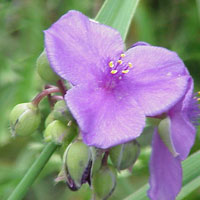 Краткая характеристикаТрадесканция представитель рода коммелиновых. Отечество - тропическая и Северная Америка. Данное обширно распространённое многолетнее травянистое растение с прямыми или поникающими стеблями. Цветы мелкие, с 3-мя лепестками. Расцветка цветков может быть самой разнообразной - от белой до синей и сиреневой. Многие типы традесканции годятся для взращивания в горшках. Традесканция белоцветковая - известное растение с ветвистыми стеблями, кругловатыми зелёными листками и белыми цветами. Имеются сорта с белыми и желтоватыми полосами на листьях. Данный вид великолепно глядится в кашпо. Традесканция гвианская - растение с ярко - зелёными листками и маленькими белыми цветками. Традесканция Блосфельда имеет короткие, мясистые стебли и широкие опушенные листки. Верхняя сторона листка имеет зелёный цвет, нижняя - розовато - лиловый. Цветы розовые. Традесканция зебрина - декоративный вид с белыми и серебристыми полосами на листках. При слабом освещении листки делаются бледно - зелёными. Цветы мелкие, розовой расцветки. Долгий период зебрина относилась к роду традесканция и только не так давно была выделена в отдельный род. РазмещениеТрадесканция - растение нетребовательное, великолепно произрастает и в ясном, и в полутёмнной комнате. Тем не менее не надлежит забывать о том, что при слабом освещении у отдельных типов изменяется расцветка листков. В летний период рекомендуется переносить её на открытый воздух и размещать в тени. Наилучшая температура зимой - 17 - 19 °С.УходПоливать растение надлежит систематично, в летний период - щедро, в зимний период - бережливо, так как недостаток влаги традесканция выдерживает намного лучше, чем избыток. Во время функционального роста рекомендуется привносить в грунт раствор навоза ( на одну долю навоза - десять долей воды ). Традесканцию рекомендуется пересаживать каждую весну в земельную смесь, состоящую из двух долей дерновой, двух долей листовой, одной доли перегнойной грунта и одной доли песка.РазмножениеТрадесканцию можно плодить семенами, стеблевыми черенками и разделением куста.ВредителиРастение нередко губится тлей и белокрылкой. При неверном уходе традесканция заболевает черной ножкой. Застоявшаяся у корней вода может повергнуть к гниению и гибели растения.Плющ - Hedera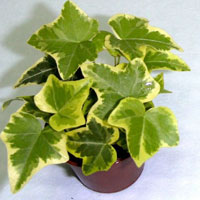 Краткая характеристикаПлющ принадлежит к семье аралиевых. Распространен в Европе, Северной Африке, Индии, Крыму, на Кавказе. Для домашнего цветоводства более годится плющ простой и плющ колхидский. Сортов плюща известно около 400, из них особо популярен Глюар де Маренго. Плющ - вечнозелёная ползучая лиана с воздушными корнями, спомощью каковых она крепится к любым опорам, даже скалам и стенам. Листки трех - или пятилопастные, разнообразной расцветки: от бело - зелёной до темной. Цветы небольшие, непрезентабельные, раскрываются через три - четыре года после высадки. РазмещениеПлющу с зелёными листками нужно меньше света, пестролистным - более, тем не менее нельзя помещать его под лучи солнца. В зимний период его надлежит поместить в помещение с температурой 14 - 16 °С. Растение славно выдерживает сквозняки. Плющ - прекрасное ампельное растение, потому его можно высадить в настенное кашпо или установить вазон на полку. С помощью ниток побеги можно укрепить в нужном положении, и через некоторый период, разросшись, растение сделается замечательным украшением балкона, помещения или зимнего сада.УходВо время функционального роста плющ надлежит систематично поливать, раз в день сбрызгивать и раз в неделю привносить удобрения. В зимний период, во время покоя, поливать можно иногда, не допуская, тем не менее, полного пересыхания грунта. Подкормку необходимо проводить раз в месяц, в противном случае побеги будут очень быстро произрастать. Молодое растение надлежит пересаживать каждый год, взрослое - раз в два - три года в смесь из четырёх долей дерновой, четырёх долей листовой почвы и одной доли песка. Надобно систематично проводить профилактический осмотр и срезать больные или оголенные побеги.РазмножениеПлодить растение можно верхушечными черенками. Их надлежит обрезать в конце весны или начале лета и определять для укоренения в сосуд с мягкой водой или песком, затем пересаживать в грунтовую смесь.ВредителиОсновными вредителями плюща являются щитовки и паутинные клещи. Переувлажнение земли в зимний период ввергает к пожелтению и опаданию листков.Монстера - Monstera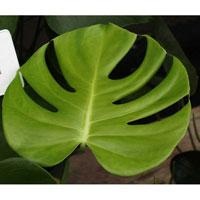 Краткая характеристикаМонстера является лианой, относящейся к семье ароидных. Отечество монстеры — Мексика. Ранее данное растение ошибочно называли филодендроном. Монстера обладает длинными, плотными стеблями, каковые крепятся к опоре воздушными корнями. Большие листки на длинных черешках окрашены в яркий зеленый цвет. По мере взросления цельная листовая пластинка делается перисто-рассеченной. Мелкие цветы монстеры скоплены в цилиндрические соцветия. РазмещениеДля размещения монстеры надлежит выбрать светлое, защищенное от открытых солнечных лучей место. Комнатная температура в комнате не должна опускаться ниже 18 °С. Монстера приспосабливается к любой температуре, но для обыкновенного взросления ей необходима свобода, т. е. горшок с этим растением (обычно данное кадушка) надо держать в большой просторной комнате.УходС ранней весны до поздней осени монстере нужен обильный полив и систематичное опрыскивание. Для обеспечения высокой влажности воздуха поблизости с монстерой можно установить сосуд с водой. Подкармливать данное растение надобно раз в неделю жидким минеральным удобрением. В зимний период полив надлежит уменьшить, не допуская пересыхания грунта. Юные растения надобно ежегодно пересаживать в намного более просторные емкости. Взрослая монстера не нуждается в пересадке несколько лет. Для высадки растения нужно приготовить грунтовую смесь, состоящую из трех долей дерновой, одной доли листовой грунта и одной доли песка. В качестве дренажного слоя на дно вазона надлежит уложить расколотые черепки. Монстера будет намного более мощной и крепкой в том случае, если воздушные корни присыпать почвой или поместить в трубку, наполненную влажным мхом и торфом. Цветет монстера не часто и только при соблюдении всех правил ухода. В зимний период растению надобно дополнительное освещение, в противном случае замедлится рост листков и произойдет скручивание стебля.РазмножениеДля размножения монстеры применяются верхушечные черенки с двумя-тремя мелкими листочками. Черенок нужно высадить во влажный теплый песок, прикрыть стеклянной банкой и установить в теплое место.ВредителиГлавными вредителями данного растения являются белокрылка и щитовка. При неверном уходе может статься отмирание листков. Недостаточное освещение отрицательно отражается на состоянии всего растения.Зигокактус - Zygocactus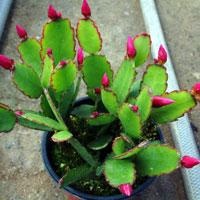 Краткая характеристикаЗигокактус - растение, относящееся к семье кактусовых. Место происхождения - леса Центральной и Южной Америки, в натуральных условиях имеет вид кустарника. Нередко его именуют декабристом, варвариным цветом, эпифиллюмом, членистым кактусом. Более популярным видом является зигокактус усеченный или притупленный. Зигокактус - растение с плоскими, реже трехгранными, кожистыми, мясистыми отростками, состоящими из члеников с зазубренными кромками. Цветы крупные, красные, ярко-розовые, кремовые, белые, по фигуре смахивают на колокольчики, нередко владеют приятным запахом. Возникают на кончиках побегов в декабре-январе. Бутоны образовываются и раскрываются долго - 1,5-2 месяца, но раскрывшиеся цветки увядают уже через три-четыре дня. РазмещениеВ конце зимнего периода (после цветения) зигокактус надлежит перетащить в прохладную комнату (наилучшая температура - 12 °С). В апреле температуру надобно увеличить до 15 °С. Летом рекомендуется переносить растение на балкон, в сад или устанавливать у открытого окна, но не под открытые лучи солнца. В конце осени - начале зимнего периода и во время цветения зигокактус обязан находиться в теплом комнате с температурой не менее 15-16 °С.УходВ зимний период растение можно поливать редко, начиная с апреля - чаще, в конце осени и начале зимнего периода - систематично и щедро. Во время образования бутонов и цветения воздух в помещении обязан быть влажным, можно даже установить вазон с растением на подставку с влажной галькой. Перед цветением и летом рекомендуется привносить в грунт некрепкий раствор органического удобрения. В период образования бутонов и цветения зигокактус нельзя трогать, переворачивать или передвигать. В конце января (после цветения) зигокактус можно пересаживать. Для посадки надлежит применять смесь, состоящую из листовой, дерновой почвы и песка, взятых в одинаковых долях. Некоторые любители комнатных растений добавляют чуть-чуть торфяной грунта.РазмножениеРастение надлежит размножать члениками.ВредителиГлавные вредители щитовки и плоские красные клещи. При неверном уходе осыпаются бутоны. Растение годится для организации уголка тропического леса.Аспарагус - Asparagus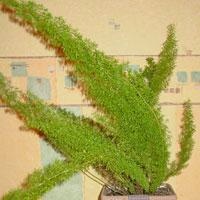 	Краткая характеристикаАспарагус является представителем семейства спаржевых. Родиной являются — Европа, Азия и Южная Африка. Это многолетнее ампельное, декоративно-лиственное, корневищное растение с кладодиями (игловидными или уплощенными листовидными стеблями) вместо листков. Как правило, в продаже, попадаются три вида: — аспарагус перистый — ветвистое, лазящее, с полуодревесневшими побегами растение; — аспарагус серповидный — лазающий кустарник с рослыми побегами, смахивающими на побеги спаржи. Имеет распростертые тонкие ветки и нежные короткие кладодии. По мере взросления растения ветви становятся более голыми; — аспарагус Шпренгера — полукустарник, располагающий длинными (в плоть до 175-180 см), полуодревесневшими ниспадающими побегами и насыщенно-зелеными крупными, но весьма нежными кладодии. Вероятно цветение маленькими белыми ароматными цветками и последующее формирование мелких ядовитых ягод. РазмещениеАспарагус является весьма неприхотливым растением, оттого его возможно держать в любых комнатных условиях. Крайне прекрасно смотрится растение, поселенное в кашпо или в корзинах у окошка. Тем не менее, аспарагус необходимо прикрывать от прямых солнечных лучей. Зимой аспарагусы обязаны находиться в комнатах с температурой воздуха 10-12 °С.УходВ летний период растение нуждается в систематическом обильном поливе и обрызгивании, так как дефицит влаги у аспарагуса вызывает пожелтение листьев. В зимнее время полив нужно существенно сократить. Кроме того, два раза в месяц на протяжении всего года, рекомендуется подкормка комплексными минеральными удобрениями. Все разновидности аспарагуса нуждаются в частой пересадке, приблизительно один-два раза в год, не маловажно, каждый раз надобно чуточку уменьшать корневую систему. Грунт для данного растения обязан состоять из четырех долей дерновой, одной доли листовой земли и одной доли песка.РазмножениеРазмножается Аспарагус можно семенами или делением больших корневищ. В первом случае новые семена нужно равномерно раскидать по поверхности подготовленного субстрата (одна доля листовой и одна доля дерновой земли, одна доля песка), опрыскать его из пульверизатора, поставить в теплое место и закрыть стеклом.ВредителиПожелтение и отмирание листьев вызывает сухой воздух. Аспарагус неприхотлив растением, поэтому ему не нужен специальный уходАлоэ – Aloe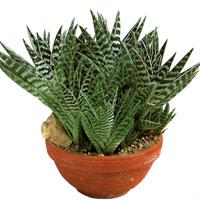 	Краткая характеристикаАлоэ — суккулентное растение, семейства лилейных. Отчизной считается южная часть Африки. На сегодняшний день алоэ достаточно распространено на Мадагаскаре, в Восточной и Южной Африке и на Аравийском полуострове. Род насчитывает 350 видов, кое-какие из них годятся для выращивания в комнатной обстановке. Алоэ остистое — растение с большущей розеткой. Листья долговязые, узкие, у основы светло-зеленые, к концам темно-зеленые. Концы листьев сужаются, края зубчатые, белые. На рослом цветоносе размещаются красно-оранжевые цветки, составленные в кистевидные соцветия. Сок горький, употребляется в лечебных целях. Алоэ мыльное обладает светлые мясистые горизонтальные листья. Сок не горький, также употребляется для врачевания. Алоэ эру — растение с темно-зелеными листьями и горьким соком желтого колера. Алоэ устрашающее выделяется от иных разновидностей длинными выгнутыми листьями с колючими краями. Алоэ пестрое, или тигровое, можно узнать по трехгранным листьям с зелеными и белыми спиралевидными полосами. Алоэ древовидное даже в комнате, быть может, вырастать до 1,5 м в высоту. Листья голубоватые, колючие, длиной до 20 см, цветки оранжевые, развертываются зимой. Цветет крайне редкостно. Все взращиваемые в комнатах разновидности прекрасно выглядят, но медлительно растут. Их сок можно применять для лечения. РазмещениеВ зимний период горшок с алоэ надлежит поставить в светлом помещении с температурой атмосферы 8-10 °С, летом температуру необходимо повысить до 20-23 °С.УходПрактически все разновидности алоэ неприхотливы. В летний период их надлежит умеренно поливать, осенью полив надо уменьшить. В пору энергичного роста один раз в месяц нужно вносить удобрения. Сажать алоэ лучше всего в земляную смесь, состоящую из двух долей листовой, одной доли дерновой земли и одной доли песка. Отдельные цветоводы прибавляют маленькую долю древесного угля.РазмножениеРастение надлежит размножать стеблевыми побегами: их необходимо подсушить в течение суток и посадить укоренятся в горшок с размельченным керамзитом или сырым песком. Можно размножать алоэ и семенами.ВредителиГлавные вредители - щитовка и плоский красный клещ. Большая температура воздуха и изобильный полив может привести к загниванию корня.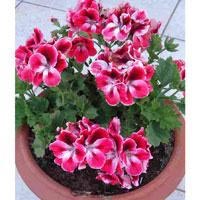 Пеларгония - PelargoniumКраткая характеристика:Пеларгония является многолетним растением из семейства гераниевых, т.е. более известная как герань. Родиной пеларгонии является Южноая Африка. Наибольшей известностью у цветоводов пользуется несколько подвидов данного растения: — пеларгония душистая владеет чрезвычайно ветвящимся стеблем, каковой прикрыт зеленоватыми опушенными листьями. Розоватые цветки составлены в зонтичные соцветия; — пеларгония домашняя, крупноцветковая является отправным материалом для выведения множества подвидов данного растения. Листки округлые, с зубчатыми краешками. Цветки многообразной расцветки (белые, красные, розовые, пурпурные, оранжевые), вырастают в диаметре до 6 см; — пеларгония зональная представляет из себя небольшой кустарник, ветви какового плотно покрыты зелеными листками с красно - коричневой полоской по краям. Многоцветные цветки составлены в зонтичные соцветия; — пеларгония щитовидная — вьющееся растение с закругленными, коренастыми листьями. Небольшие цветки окрашены в белый или розоватый цвет с пурпурными прожилками на двух верхних лепестках. РазмещениеДля устойчивого роста пеларгонии нужно хорошее освещение и тепло. В конце весны — начале лета растение надлежит выносить на свежий воздух, притеняя от открытых солнечных лучей.УходОбильный полив необходим пеларгонии весной и летом, но не нужно сильно заливать растение, потому как застоявшаяся у корней вода может привести к загниванию. От того полив предпочтительнее проводить по мере высыхания грунта. Полив в зимний период обязан быть умеренным. Для того чтобы приумножить ветвление куста, необходимо прищипывать юные побеги. Растение нужно систематически чистить от сухих листьев и увядших цветков. Почти всем видам растения рекомендуется ежегодная пересадка, в особенности юным растениям. Земельная смесь обязана состоять из одинаковых долей дерновой, перегнойной, листовой земли и небольшого количества песка.РазмножениеПеларгония неплохо множится черенками. Срезанный черенок надлежит подсушить на воздухе примерно около часа и высаживать в теплую, рыхлую почву.ВредителиСпрыскивать опушенные листки растения нельзя, не то на них возникнет серая гниль.Сансевьера - Sansevieria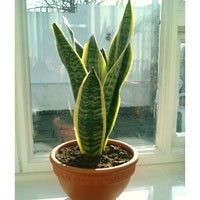 Краткая характеристикаСансевьера принадлежит к семье драценовых. В натуральных условиях проирастает в Индии, на Шри - Ланке, а также в тропическом поясе Африки. Нередко данное растение именуют "индийский меч" или "щучий хвост". Имеется возле 60 типов, из каковых для домашнего цветоводства годятся сансевьера трёхполосная и сансевьера цилиндрическая. Более известен вид сансевьера трёхполосная - травянистое растение с ползучим корневищем и вертикальными, длинными, плоскими, гладкими, кожистыми листками в ширину 5 см, в длину до 1 м. Концы листков заостренные. По всей поверхности листков с обеих сторон идут горизонтальные темные и светлые полосы. Цветы белого цвета, скоплены в соцветие в виде кисти, имеют приятный аромат. Нередко растят и сансевьеру Голденхана. Данный вид различается от предыдущего намного более краткими и полосатыми листками и формой цветов. РазмещениеСансевьера обожает тепло и свет, потому её надлежит ставить у окна, смотрящего на южную сторону, а в летний период переносить на балкон или в сад. Хорошее освещение более важно во время цветения. Наилучшей температурой в помещении в летний период считается - 22 - 24 °С, в зимний период - 18 - 19 °С. Высаживать растение лучше всего в низкий и широкий вазон.УходДля высадки надо применять земельную смесь, состоящую из трех долей дерновой, одной доли листовой, одной доли перегнойной почвы и одной доли песка. Поливать сансевьеру надлежит умеренно на протяжении всего года. Растение плохо выдерживает излишек влаги.РазмножениеДля размножения надлежит обрезать взрослый лист, разделить его на несколько долей и поместить в емкость с водой или во влажный песок для укоренения. Комнатная температура должна быть не менее 25 °С. Через месяц сформируются юные растения, каковые можно будет пересадить в вазоны с грунтовой смесью. Сансевьеру можно плодить и разделением корневищ.ВредителиСлавно выдерживает колебания температуры. Содержание в плохо освещенной комнате приводит к изменению расцветки листков. При излишке влаги корни могут начать загнивать.Аспидистра – Aspidistra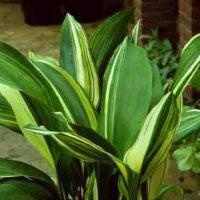 	Краткая характеристика: Одним из представителей семейства лилейных является Аспидистра. В природных условиях растет в тропиках и субтропиках Восточной Азии. Это вечно зеленое декоративно-лиственное растение с густым корневищем и ползучим стеблем. Темновато-зеленые листки ланцетной формы вырастающие на 20 см в ширину и 80 см в длину. Бывают сорта с пестрыми и бело-зелеными листьями. Растение цветет неказистыми одиночными цветками бурой окраски, каковые размещаются на коротеньких цветоножках у поверхности почвы. РазмещениеК окружающим условиям аспидистра непритязательна. Неплохо формируется как в теплых, так и в прохладных комнатах. Ей не вреден сухой воздух и расположение возле окон, выходящих на северную сторону. Великолепно выносит затененность. В летнее время растению нужен стабильный приток свежего воздуха, отчего необходимо переносить его в сад или на балкон. В зимний период аспидистру рекомендуется содержать при температуре воздуха 14-16 °С. УходПолив в летний период обязан быть умеренным, зимой — нечастый, по мере высыхания грунта. Не допускать застоя воды. При сухом воздухе нужно систематическое обрызгивание. Чтобы растение ладно смотрелось, необходимо протирать листки увлажненной мягкой тряпкой или губкой. Весной и летом, в пору энергичного роста, аспидистре необходима подкормка минеральными удобрениями, каковую надлежит производить два раза в месяц. Пересаживать растение надо как можно реже и лишь в том случае, когда горшочек делается тесным. РазмножениеОбычно размножение аспидистры реализовывается делением корневища. При том на всяком черенке должно быть по два-три крупных листа. ВредителиГлавными вредителями являются - паутинный клещ и щитовка. Размещение растения под открытыми солнечными лучами приведет к ожогу листков, а нехватка питательных веществ — к уменьшению их черешков.Эухарис - Eucharis Planch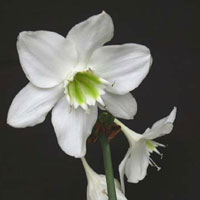 Краткая характеристикаКомнатное растение Эухарис - многолетнее луковичное растение рода амариллисовых. Отечество-Южная Америка. Другое наименование данного растения - лилия амазонская. Овально-вытянутые листки эухариса достигают длиной 20 см. Специфичной особенностью листков является их тёмно-зелёная расцветка и своеобычный блеск. Большие листовые пластинки размещаются на длинноватых желобчатых черешках. Время цветения продолжается почти круглый год. Растение выбрасывает длинющие цветоносы, на каковых раскрываются большие голубоватые или белые, источающие приятный запах. РазмещениеЭухарис лучше всего размещать в ясной точке, оберегая его при том от открытых солнечных лучей. Комнатная температура в комнате обязана быть не ниже 18 °С. Систематическое обрызгивание не только растения, но и вокруг него позволит поддержвать большую влажность, нужную для быстрого роста эухариса. Лучше всего хранить эухарис в специальном террариуме, дополняя его с другими растениями. УходБогатый полив и систематическое обрызгивание нужны эухарису практичеси круглый год. Земля под этим растением никогда не обязана быть сухой. Раз в месяц растение надлежит удобрять органическими или минеральными удобрениями. Только при верном уходе эухарис будет радовать цветением круглый год. Эухарис не переносит пересадок, потому первую пересадку надлежит создать только спустя 10 лет. Емкость обязана быть широкой и неглубокой, так как для наилучшего цветения надобно, для того чтобы луковицы сидели в земле как можно плотнее. Для высадки надлежит приготовить грунтовую смесь, состоящую из четырёх долей листовой, двух долей торфяной почвы и одной доли песка. РазмножениеДля размножения эухариса годятся как семена, так и детки-луковички. Семена надлежит высеивать в тёплый грунт и проращивать при повышенной температуре и влажности воздуха. Луковички надо бережно отъединить от материнского растения и высадить в подходящий грунт, прикопав их на две трети. Проращивать луковицы надлежит под стеклянной банкой. Наилучший период для размножения эухариса - финал марта или начало апреля. ВредителиНеверный уход за растением нередко подвергает к возникновению белокрылок, трипсов, щитовок и паутинных клещей. Постоянные предупредительные оглядывания растения помогут заблаговременно выявить вредителей и начать лечение.